VILNIAUS RAJONO SAVIVALDYBĖS TARYBASPRENDIMASDĖL PRITARIMO DALYVAUTI PROJEKTE „MOKINIŲ UGDYMOSI PASIEKIMŲ GERINIMAS DIEGIANT KOKYBĖS KREPŠELĮ“ 2019 m. vasario 22 d. Nr. T3-46VilniusVadovaudamasi Lietuvos Respublikos vietos savivaldos įstatymo 5 straipsnio 3 dalimi, 6 straipsnio 6 punktu, 16 straipsnio 4 dalimi bei remdamasi Lietuvos Respublikos švietimo ir mokslo ministro 2018 m. rugpjūčio 28 d. įsakymu Nr. V-707 „Dėl kokybės krepšelio skyrimo bendrojo ugdymo mokykloms tvarkos aprašo patvirtinimo“, Vilniaus rajono savivaldybės taryba  nusprendžia: 1. Pritarti Vilniaus rajono savivaldybės administracijos (toliau – Savivaldybės  administracija) dalyvavimui projekte „Mokinių ugdymosi pasiekimų gerinimas diegiant kokybės krepšelį“. 2. Numatyti lėšas iš savivaldybės biudžeto tinkamoms projekto išlaidoms finansuoti (15 procentų projekto partnerio – Savivaldybės administracijos – dalies). 3. Įgalioti Savivaldybės administracijos direktorių pasirašyti visus su projekto įgyvendinimu susijusius dokumentus. 4. Šį sprendimą teisės aktų nustatyta tvarka skelbti Teisės aktų registre ir Vilniaus rajono savivaldybės tinklalapyje.Savivaldybės mero pavaduotojas,pavaduojantis savivaldybės merą 	Robert Komarovski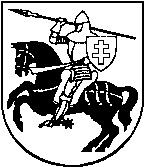 